objednávka č. 184-2021  Jiří Šobr – výměna PVC za skladyV Praze dne 29.4.2021Dodavatel:Objednáváme výměnu PVC včetně souvisejících prací na chodbě za sklady o rozloze 63m2 dle cenové nabídky ze dne 29.4.2021, která je přílohou.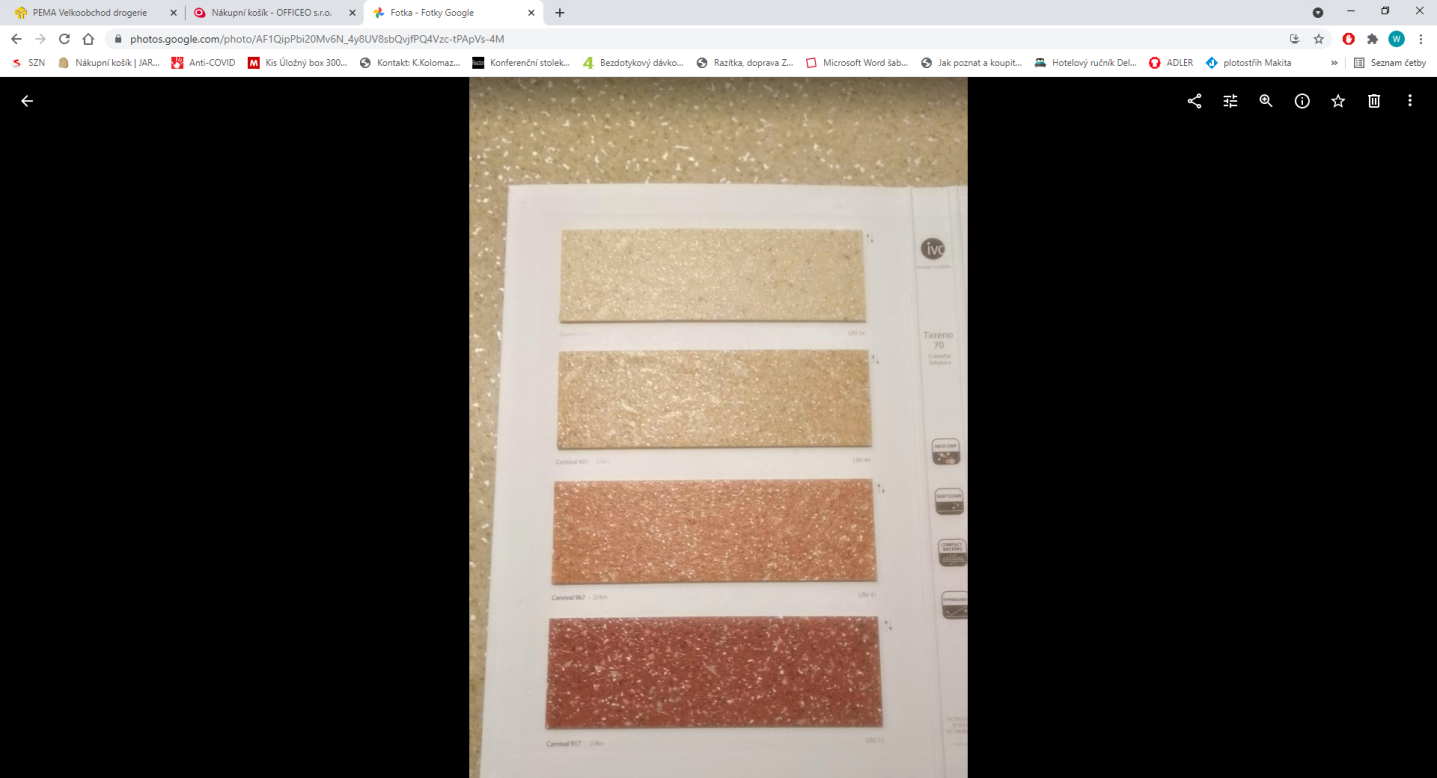 Barva a druh PVC vzor č. Carnival 914 – 2/4m LRV 54.Celková cena 75.060,- Kč bez DPH.Forma odeslání objednávky: emailemPozn.: Žádáme Vás o sdělení spisové značky/čísla jednacího Vašeho oprávnění k podnikánía příslušnosti k rejstříkovému soudu/živnostenskému úřadu a jeho uvedení na faktuře.Domov pro seniory Háje není plátcem DPH.Platba se splatností 14 dní po vykonané práci.													…………………………………zásobovač											    schválil/aJIŘÍ ŠOBR -- podlahové krytiny Třešňová 42/12,198 00, Praha 9 IČ:	44368151DIČ:	CZ7005180083telefon: e-mail:	č.účtu:	Celkem bez DPH                                                      					75 060,00 KčV Praze dne 29.4.2021JIŘÍ ŠOBRTřešňová 42/12 Praha 9IČO 44368151    DIČ CZ7005180083Cenová nabídka- podlahy - chodba - DS Hájestržení+likvidace63,0 m250,-/ m2nivelace63,0 m2250,-/ m2epoxy penetrace63,0 m2170,-/ m2pokl.PVC63,0 m2450,-/ m2fabion 10 cm60,0 bm200,- /bmRS tmel1,0 ks1000,-/ ksroh+kout10,0 ks60,-/ ksprořez+zbytek10,0 m2350,-/ m2